MAT-4153-2 Représentation géométrique en contexte général 1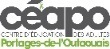 Exemples de solutions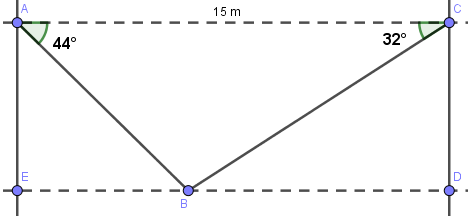 Recherche d’angles.mABC = 180 – 44 – 32 = 104˚					mEBA = 44˚	(angle alterne-interne à BAC)	mCBD = 32˚	(angle alterne-interne à BAC)	Recherche de la mesure de  dans le  BCD.La mesure de  est d’environ 10,74 m.	Recherche de la mesure de  dans le  BCD.La mesure de  est d’environ 5,69 m.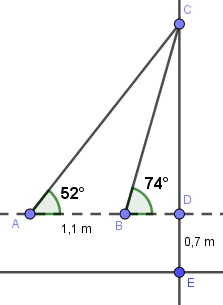 Recherche de la mesure de ABC, puis ACB.mABC = 180 – 74 (angle supplémentaire)		mACB = 180 – 52 – 106mABC = 106˚						mACB = 22˚						Recherche de la mesure de  dans le  ABC.La mesure de  est d’environ 2,31 m.Recherche de la mesure de  dans le  BCD.La mesure de  est d’environ 2,22 m.x = 2,22 + 0,7 = 2,92 m.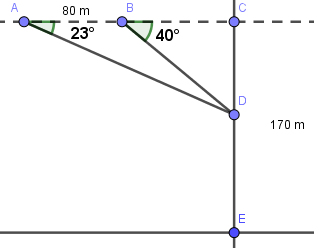 Recherche de la mesure de ABD puis de ADB.mABD = 180 – 40 (angle supplémentaire)		mADB = 180 – 23 – 140mABD = 140˚						mADB = 17˚Recherche du côté BD dans le  BCD.La  est d’environ 106,9 m.Recherche de la mesure de  dans le  BCD.La mesure de  est d’environ 68,71 m.x = 170 – 68,71 = 101,29 m.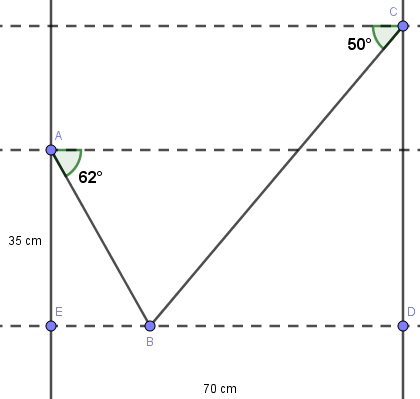 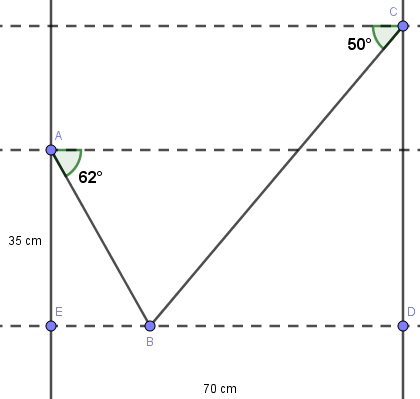 Recherche de la mesure de EAB.mEAB = 90 – 62 (angle complémentaire)		mABC = 28˚Recherche de la mesure de BCD.mEAB = 90 – 50 (angle complémentaire)		mABC = 40˚	Recherche de la mesure de  dans le  AEB, puis la mesure de  .La mesure de  est d’environ 18,61 cm.La mesure de Recherche de la mesure de  dans le  BCD.La mesure de  est d’environ 61,24 m.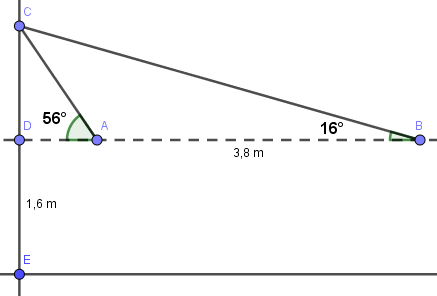 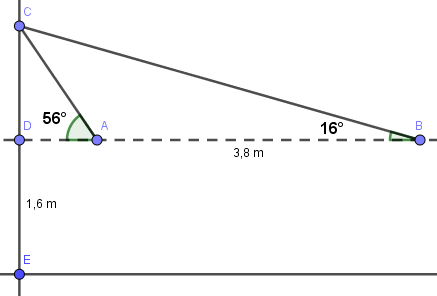 Recherche de la mesure de BAC, puis ACB.mBAC = 180 – 56 (angle supplémentaire)		mACB = 180 – 16 – 124	mBAC = 124˚					mACB = 40˚	Recherche de la mesure de  dans le  ADC.La mesure de  est d’environ 1,63 m.Recherche de la mesure de  dans le  ADC.La mesure de x est d’environ 0,91 km.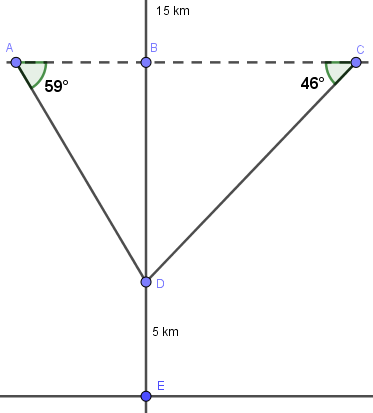 Recherche de la mesure de ADC.mADC = 180 – 59 – 46					mADC = 75˚						Recherche de la mesure de  dans le  ACD.La mesure de  est d’environ 13,31 m.Recherche de la mesure de  dans le  BCD.La mesure de  est d’environ 9,57 m.x = 5 + 9,57 = 14,57 m.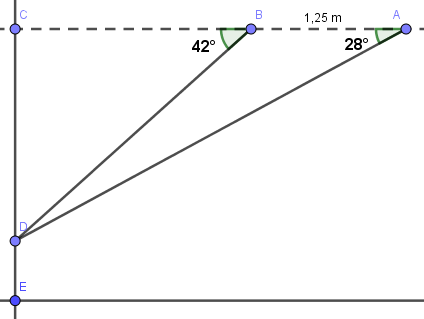 Recherche de la mesure de ABD puis de ADB.mABD = 180 – 42 (angle supplémentaire)		mADB = 180 – 28 – 138mABD = 138˚						mADB = 14˚Recherche du côté BD dans le  BCD.La  est d’environ 2,43 m.Recherche de la mesure de   et de  dans le  BCD.La mesure de x est d’environ 1,63 m.La mesure de x est d’environ 1,81 m.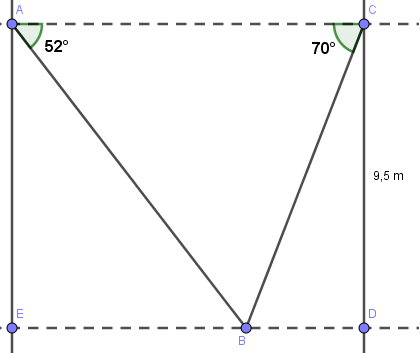 Recherche d’angles.mABC = 180 – 52 – 70 = 58˚					mEBA = 52˚	(angle alterne-interne à BAC)	mCBD = 70˚	(angle alterne-interne à BAC)	Recherche de la mesure de  dans le  BCD.La mesure de  est d’environ 10,11 m.	Recherche de la mesure de  dans le  ABC.La mesure de x est d’environ 10,88 m.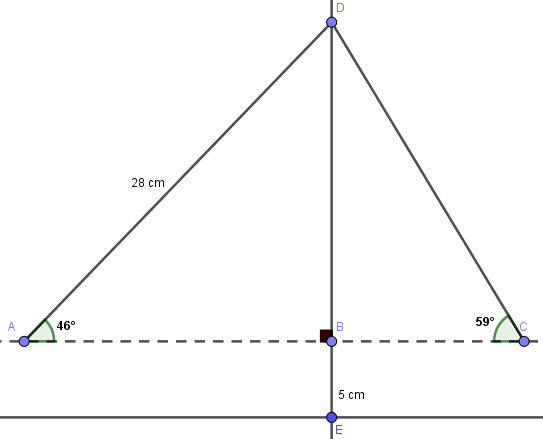 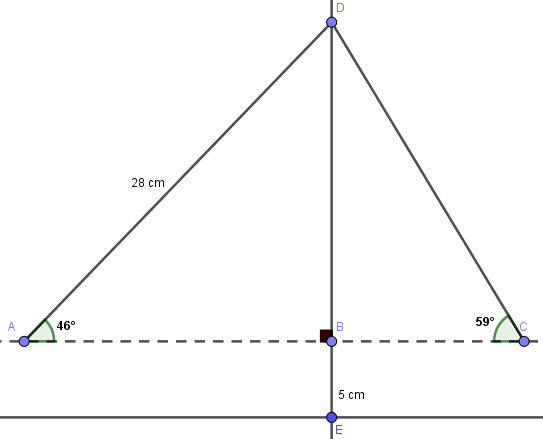 Recherche d’angles.mADC = 180 – 59 – 46 = 75˚	Recherche de la mesure de  dans le  ADC.La mesure de x est d’environ 31,55 cm.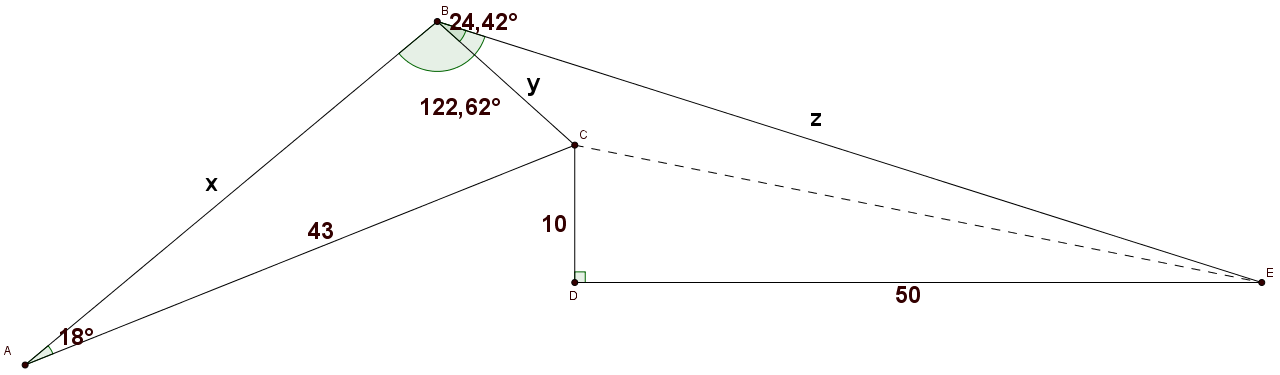 Exerciseurs : activités trigonométriques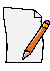             Utilisation de concepts trigonométriques à partir d’un schéma